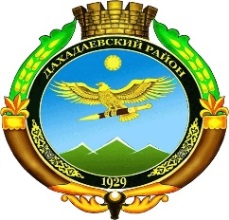 РЕСПУБЛИКА ДАГЕСТАНМБОУ «Уркарахская начальная школа – детский сад имени Рамазанова Р.С.» МО «ДАХАДАЕВСКИЙ РАЙОН»368570, Республика Дагестан, Дахадаевский район, с. Уркарах, тел.: 89051552246. E-mail: alisultan1254@mail.ru	Утверждаю:Принято 	директор школыПедагогическим советом №_______                                                ________А. МагомедовОт_______________                                                        приказ №____ от__________2021гПоложение о бракеражной комиссии в муниципальном бюджетном  образовательном учреждении «Уркарахская начальная школа сад имени Рамазанова Р.С»1. Общие положения1.1. Бракеражная комиссия муниципального бюджетного  образовательного учреждения (далее по тексту – Образовательная организация) создается и действует в целях осуществления контроля организации питания детей, качества доставляемых продуктов и соблюдения санитарно-гигиенических требований при приготовлении и раздаче пищи в Образовательной организации  в соответствии с СанПиН 2.3/2.4.3590-20 «Санитарно-эпидемиологические требования к организации общественного питания населения», утвержденными постановлением главного санитарного врача от 27.10.2020 № 32.2. Порядок создания и состав бракеражной комиссии 2.1. Состав бракеражной  комиссии, сроки ее полномочий утверждаются приказом заведующего Образовательной организации.2.2. Бракеражная комиссия состоит не менее, чем из 3 членов. В состав комиссии входят:Председатель комиссии: заведующий Образовательной организации, либо заместитель заведующего, либо лицо, исполняющее обязанности заведующего.Члены комиссии: медицинская сестра; повар детского питания. 3. Полномочия комиссии3.1. Бракеражная комиссия Образовательной организации:присутствует при закладке основных продуктов, проверяет выход блюд;проверяет соответствие объемов приготовленного питания объему разовых порций и количеству детей;проверяет соответствие пищи физиологическим потребностям детей в основных пищевых веществах;проводит органолептическую оценку готовой пищи, т. е. определяет ее цвет, запах, вкус, консистенцию, жесткость, сочность  и т. д.;подтверждает разрешение к реализации готового блюда, кулинарного изделия;указывает (при наличии) факты запрещения к реализации готовой продукции.4. Оценка качества блюд4.1. Все блюда и кулинарные изделия, приготовляемые на пищеблоке Образовательной организации, подлежат обязательному бракеражу по мере их готовности.  Пробу снимают непосредственно из емкости, в которой пища была приготовлена. 4.2. Вес порционных  блюд  должен соответствовать выходу блюд, указанному в меню. Для определения правильности веса приготовленных изделий одновременно  взвешивается 5-10 порций каждого вида изделий,  гарниры и другие штучные изделия.4.3. Оценка качества блюд и готовых кулинарных изделий производится по органолептическим показателям: запаху, внешнему виду, цвету, консистенции.           4.4. Результаты проверки выхода блюд, их качества отражаются в бракеражном журнале (СанПиН 2.3/2.4.3590-20, Приложение № 4), а результаты проверки качества привозимых продуктов питания заносятся в журнал  бракеража скоропортящейся пищевой продукции (СанПиН 2.3/2.4.3590-20, Приложение № 5.)4.5. В случае выявления каких-либо нарушений, замечаний бракеражная комиссия вправе приостановить выдачу готовой пищи на группы до принятия необходимых мер по устранению замечаний.5. Ответственность бракеражной комиссии5.1. Бракеражная комиссия несет дисциплинарную ответственность за невыполнение или ненадлежащее выполнение закрепленных функций. 5.2. За качество  готовых блюд, кулинарных изделий персональную ответственность  несут повара детского питания Образовательной организации, как непосредственно участвующие в приготовлении блюд, кулинарных изделий.5.3. Администрация Образовательной организации  обязана содействовать деятельности бракеражной комиссии и принимать меры к устранению нарушений и замечаний, выявленных комиссией.6.  Делопроизводство бракеражной комиссии6.1. Делопроизводство бракеражной комиссии  ведется в соответствии с СанПиН 2.3/2.4.3590-20 (Приложение № 4, Приложение № 5.)7.  Заключительные положения7.1. Настоящее Положение вступает в силу с момента издания приказа заведующего Образовательной организации и действует до принятия нового.7.2. Изменения и дополнения к положению оформляются в виде приложений, принятых на Управляющем совете Образовательной организации, и вводятся в действие на основании приказа руководителя Образовательной организации.Приложение N 4к СанПиН 2.3/2.4.3590-20Рекомендуемый образецЖурнал бракеража готовой пищевой продукцииПримечание:<*> Указываются факты запрещения к реализации готовой продукции.Приложение N 5к СанПиН 2.3/2.4.3590-20Рекомендуемый образецЖурнал бракеража скоропортящейся пищевой продукцииДата и час изготовления блюдаВремя снятия бракеражаНаименование готового блюдаРезультаты органолептической оценки качества готовых блюдРазрешение к реализации блюда, кулинарного изделияПодписи членов бракеражной комиссииРезультаты взвешивания порционных блюдПримечание <*>Дата и час, поступления пищевой продукцииНаименованиеФасовкадата выработкиизготовительпоставщикколичество поступившего продукта (в кг, литрах, шт)номер документа, подтверждающего безопасность принятого пищевого продукта (декларация о соответствии, свидетельство о государственной регистрации, документы по результатам ветеринарно-санитарной экспертизы)Результаты органолептической оценки, поступившего продовольственного сырья и пищевых продуктовУсловия хранения, конечный срок реализацииДата и час фактической реализацииПодпись ответственного лицаПримечание